REKAPITULACE STAVBYKód:Stavba:ZBV17Úprava nerezových U profilůKSO:	CC-CZ:Místo:	Litoměřice	Datum:	6. 12. 2022Zadavatel:	IČ:Česká republika, Ředitelství vodních cest	DIČ:Zhotovitel:	IČ:Labská Stavební a Strojní společnost s.r.o.	DIČ:Projektant:	IČ:Projekční sdružení Úvaziště Litoměřice	DIČ:Zpracovatel:	IČ:DIČ:Poznámka:Cena bez DPH39 762,40Sazba daně	Základ daně	Výše daněDPH základnísnížená21,00%15,00%39 762,40	8 350,100,00	0,00Projektant	ZpracovatelDatum a podpis:	Razítko	Datum a podpis:	RazítkoREKAPITULACE OBJEKTŮ STAVBY A SOUPISŮ PRACÍKód:	ZBV17Stavba:	Úprava nerezových U profilůMísto:	Litoměřice	Datum:Zadavatel:	Česká republika, Ředitelství vodních cest	Projektant: Zhotovitel:	Labská Stavební a Strojní společnost s.r.o.	Zpracovatel:Náklady z rozpočtů6. 12. 2022Projekční sdružení Úvaziště Litoměřice39 762,40	48 112,50SO 01.1	Pevné molo pro osobní lodní dopravu39 762,4048 112,50KRYCÍ LIST SOUPISU PRACÍStavba:Úprava nerezových U profilů Objekt:SO 01.1 - Pevné molo pro osobní lodní dopravuKSO:	CC-CZ:Místo:	Litoměřice	Datum:	6. 12. 2022Zadavatel:	IČ:Česká republika, Ředitelství vodních cest	DIČ:Zhotovitel:	IČ:Labská Stavební a Strojní společnost s.r.o.	DIČ:Projektant:	IČ:Projekční sdružení Úvaziště Litoměřice	DIČ:Zpracovatel:	IČ:DIČ:Poznámka:Cena bez DPH	39 762,40Základ daně	Sazba daně	Výše daněDPH základní	39 762,40	21,00%	8 350,10snížená	0,00	15,00%	0,00Projektant	ZpracovatelDatum a podpis:	Razítko	Datum a podpis:	RazítkoREKAPITULACE ČLENĚNÍ SOUPISU PRACÍStavba:Objekt:Úprava nerezových U  profilůSO 01.1 - Pevné molo pro osobní lodní dopravuMísto:	Litoměřice	Datum:	6. 12. 2022Zadavatel:	Česká republika, Ředitelství vodních cest	Projektant:	Projekční sdruženíSOUPIS PRACÍStavba:Objekt:Úprava nerezových U profilůSO 01.1 - Pevné molo pro osobní lodní dopravuMísto:	Litoměřice	Datum:	6. 12. 2022Zadavatel:	Česká republika, Ředitelství vodních cest	Projektant:	Projekční sdružení Úvaziště LitoměřiceZhotovitel:	Labská Stavební a Strojní společnost s.r.o.	Zpracovatel:Náklady soupisu celkem	39 762,40Výňatek z SoD o oceňování víceprací: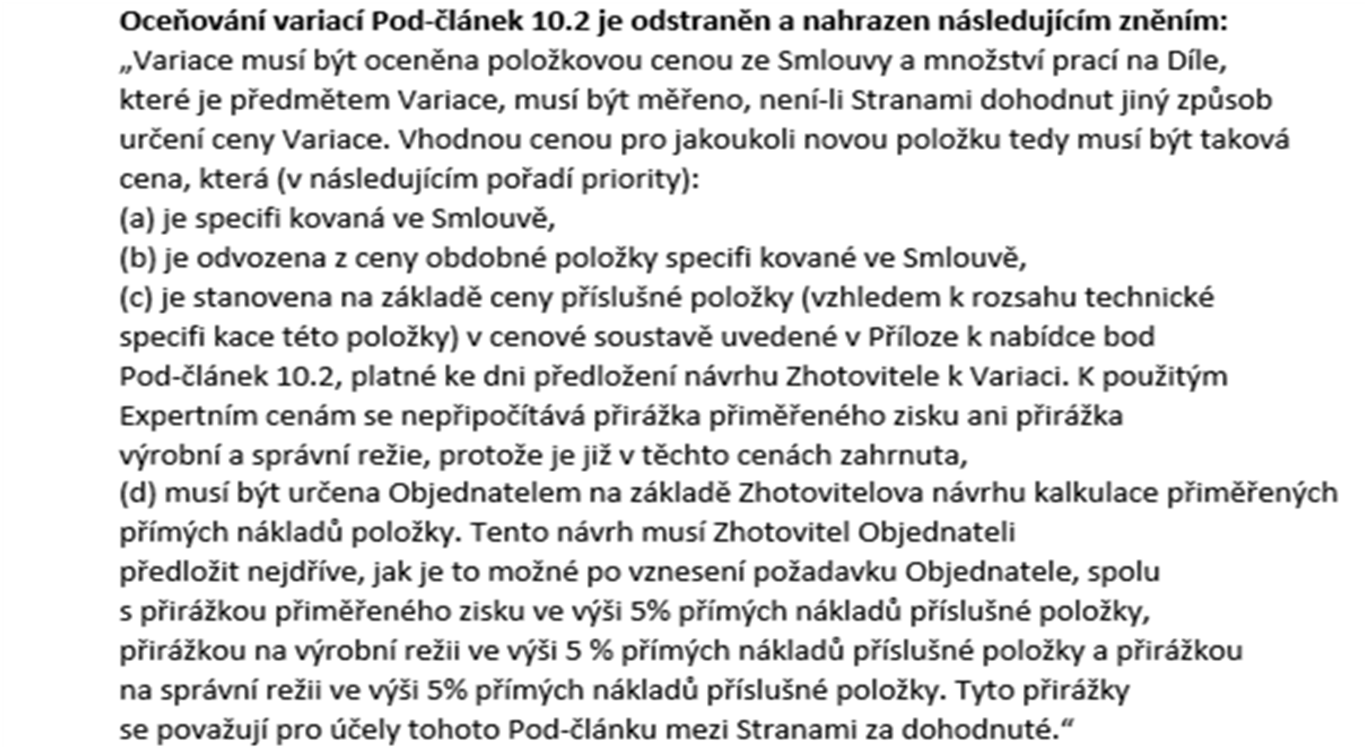 Datum a podpis:RazítkoDatum a podpis:RazítkoObjednavatelZhotovitelDatum a podpis:RazítkoDatum a podpis:RazítkoObjednavatelZhotovitelD    PSVD    PSVPráce a dodávky PSVxxxxxxD     767D     767Konstrukce zámečnickéxxxxxx12K767_agr_007Vyřezání otvorů v opláštění daleb z nerezových U-profilů, zhotovení závitů M8 pro uchycení dubových hranolů, úprava dubových hranolů, 12 kusůkpl1,000xxxxxxxxxxindividuální kalkulacedle SoD odst. 10.2 bod D viz VCP dle SoDviz CN INTERMONT